AUTORIZAÇÃO DE FILMAGEM DE BANCA DE HETEROIDENTIFICAÇÃO (AO CANDIDATO MENOR DE IDADE)Neste ato	eu,	 	, nacionalidade 	, estado civil		, portador/a da cédula de identidade nº		, inscrito no CPF nº		,residente	à	Av/rua	 	,	nº 	,	complemento	 	,	município	de 	, estado:	. Responsável legal de  	 	, portador da cédula de identidade nº	, inscrito no CPF nº		, AUTORIZO a filmagem de acordo com a Resolução/Portaria nº 5833/2023, que regulamenta os procedimentos de Bancas de Heteroidentificação para o Processo Seletivo de Ingresso nos Cursos Técnicos Integrados, Concomitantes e Subsequentes, somente para efeitos de utilização deste processo seletivo visando garantir-lhe a lisura. A presente autorização é concedida a título gratuito, abrangendo a utilização para análise de eventuais recursos interpostos. Por esta ser a expressão da minha vontade declaro que autorizo o uso acima descrito sem que nada haja a ser reclamado a título de direitos conexos à imagem ou a qualquer outro, e assino a presente. 		,	de	de	 (Cidade)Assinatura do(a) responsável legal: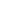 Assinatura do(a) candidato(a):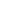 